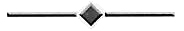 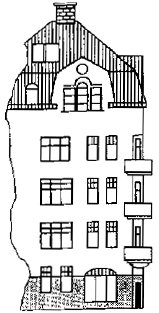 T R I P O L I SBOSTADSRÄTTSFÖRENINGEN TRIPOLISTrappuppgångarPå förekommen anledning får vi härmed meddela att förvaring av sopor i trappuppgångarna under inga omständigheter får förekomma. Skälet för det är bland annat följande:det är en sanitär olägenhetger ett mycket dåligt intryckmedför ökad brandfaraDe som inte omedelbart vill bära ut sina sopor får helt enkelt förvara dessa inne i lägenheten.I trappuppgångarna får heller inte förvaras möbler eller barnvagnar etc. Detta är en ren brandsäkerhetsfråga. Vid en brand kan till exempel en barnvagn i en mörk och rökfylld trappuppgång medföra att man inte tar sig ut.Vi ber samtliga medlemmar att uppmärksamma detta.Soprummet i källarenVi ber samtliga medlemmar att respektera att grovsopor sedan länge inte får lämnas i soprummet. Vagnarna för elektronikskrot är avsedda för mindre enheter. Spisar, tvätt- och diskmaskiner, kylskåp, TV-apparater etc får du själv köra ut till återvinningscentralen på Spikgatan. Detsamma gäller möbler etc, I soprummet i källaren kan endast lämnas mindre elektronikskrot, wellpapp, tidningar och papper, batterier, glödlampor, lysrör samt hushållsförpackningar av metall.Vissa medlemmar utnyttjar soprummet i källaren för både möbler och större hushållsapparater vilket medför dryga kostnader för föreningen. Privatpersoner kan lämna skräp och skrot på återvinningscentralen utan någon kostnad. Detta gäller dock inte föreningen som får betala höga avgifter för allt som lämnas till återvinning.Uppsala den 15 februari 2010Styrelsen för Brf Tripolis